MINISTERUL MEDIULUI, APELOR ŞI PĂDURILOR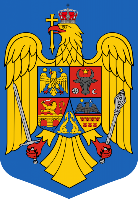 ORDINNr.  .……......... din …..……..  2023pentru modificarea și completarea Ghidului specific privind regulile şi condiţiile aplicabile finanţării din fondurile europene aferente Planului național de redresare și reziliență în cadrul apelului de proiecte PNRR/2022/C1/I2, pentru investiția I.2 ”Colectarea apelor uzate în aglomerările mai mici de 2000 de locuitori echivalenți care împiedică atingerea unei stări bune a corpurilor de apă și / sau afectează arii naturale protejate”, componenta 1. Managementul apei, aprobat prin Ordinul ministrului mediului apelor și pădurilor nr. 3200/2022 Având în vedere Referatul de aprobare nr. DGPNRR/71993/28.11.2023 al Direcției Generale Planul Național de Redresare și Reziliență,În baza prevederilor: Acordului de finanțare privind implementarea reformelor și/sau investițiilor finanțate prin Planul național de redresare și reziliență nr. 26.595/08.03.2022, încheiat între Ministerul Investițiilor și Proiectelor Europene și Ministerul Mediului, Apelor și Pădurilor;Regulamentului (UE) 2021/241 al Parlamentului European și al Consiliului din 12 februarie 2021 de instituire a Mecanismului de redresare și  reziliență;Deciziei de punere în aplicare a Consiliului de aprobare a evaluării planului de redresare și reziliență al României din data de 03 noiembrie 2021 (CID);Regulamentului (UE) 2020/2094 al Consiliului din 14 decembrie 2020 de instituire a unui instrument de redresare al Uniunii Europene pentru a sprijini redresarea în urma crizei provocate de COVID-19;Regulamentului (UE) 2021/240 al Parlamentului European și al Consiliului din 10 februarie 2021 de instituire a unui Instrument de sprijin tehnic;Ordonanței de urgență a Guvernului nr. 155/2020 privind unele măsuri pentru elaborarea Planului național de redresare și reziliență necesar României pentru accesarea de fonduri externe rambursabile și nerambursabile în cadrul Mecanismului de redresare și reziliență, aprobată prin Legea nr. 230/2021, cu modificările și completările ulterioare;Ordonanței de urgență a Guvernului nr. 124/2021 privind stabilirea cadrului instituțional și financiar pentru gestionarea fondurilor europene alocate României prin Mecanismul de redresare și reziliență precum și pentru modificarea și completarea Ordonanței de urgență a Guvernului nr. 155/2020 privind unele măsuri pentru elaborarea Planului național de redresare și reziliență necesar României pentru accesarea de fonduri externe rambursabile și nerambursabile în cadrul Mecanismului de redresare și reziliență, aprobată cu modificări și completări prin Legea nr.  178/2022, cu modificările și completările ulterioare;Hotărârii Guvernului nr. 209/2022 pentru aprobarea Normelor metodologice de aplicare a prevederilor Ordonanței de urgență a Guvernului nr. 124/2021 privind stabilirea cadrului instituțional și financiar pentru gestionarea fondurilor europene alocate României prin Mecanismul de redresare și reziliență, precum și pentru modificarea și completarea Ordonanței de urgență a Guvernului nr. 155/2020 privind unele măsuri pentru elaborarea Planului național de redresare și reziliență necesar României pentru accesarea de fonduri externe rambursabile și nerambursabile în cadrul Mecanismului de redresare și reziliență;art. 1 alin. (15) din Hotărârea Guvernului nr. 43/2020 privind organizarea și funcționarea Ministerului Mediului, Apelor și Pădurilor, cu modificările și completările ulterioare;În temeiul art. 57 alin. (1), (4) și (5) din Ordonanța de urgență a Guvernului nr. 57/2019 privind Codul administrativ, cu modificările și completările ulterioare și al art. 13 alin. (4) din Hotărârea Guvernului nr. 43/2020 privind organizarea și funcționarea Ministerului Mediului, Apelor și Pădurilor, cu modificările și completările ulterioare; ministrul mediului, apelor și pădurilor emite următorulO R D I N :Art. I. – Ghidul specific privind regulile și condițiile aplicabile finanțării din fondurile europene aferente Planului național de redresare și rezilientă în cadrul apelului de proiecte PNRR/2022/C1/I2, pentru investiția I.2  „Colectarea apelor uzate în aglomerările mai mici de 2.000 de locuitori echivalenți care împiedică atingerea unei stări bune a corpurilor de apă și/sau afectează arii naturale protejate”, componenta 1. Managementul apei, aprobat prin Ordinul ministrului mediului apelor și pădurilor nr. 3200/2022, publicat în Monitorul Oficial al României, Partea I, nr. 1191 și nr. 1191 bis din 12 decembrie 2022, se modifică și se completează, după cum urmează:1. La secțiunea 5.1., după subsecțiunea 5.1.8., primul paragraf se modifică și va avea următorul cuprins:„ Atenție! Indiferent de momentul depunerii tuturor documentelor aferente contractării, toate procedurile de achiziții trebuie finalizate (contracte de achiziție semnate) în termen de 12 luni de la data semnării contractului de finanțare, în caz contrar, MMAP poate proceda la neîncheierea contractului de finanțare sau rezilierea, după caz, a contractului de finanțare și la recuperarea sumelor plătite beneficiarului.”2. La secțiunea 5.2., după ultimul paragraf se introduce un nou paragraf, cu următorul cuprins:„ În situaţii temeinic justificate de beneficiar, pe bază de documente justificative, în cazul în care pe parcursul derulării contractului de finanţare se impune obţinerea de avize/acorduri/autorizaţii sau elaborarea unor documentaţii suplimentare necesare implementării proiectului, după caz, la solicitarea beneficiarului, se pot prelungi termenele de depunere a unor documente/realizare a unor activități aferente proiectului, doar cu acordul MMAP, dar nu mai târziu de 30.06.2025.”3. La secțiunea 5.2.2., al doilea paragraf și al patrulea paragraf se modifică și vor avea următorul cuprins:„ Toate procedurile de achiziții pentru execuția lucrărilor și achiziția echipamentelor trebuie finalizate în termen de 12 luni de la data semnării contractului de finanțare, în caz contrar MMAP poate proceda la rezilierea contractului de finanțare și la recuperarea sumelor plătite beneficiarului.Beneficiarul realAvând în vedere prevederile Regulamentului (UE) 2021/241 a Parlamentului European și a Consiliului și obligațiile impuse de art. 22 privind protejarea intereselor financiare ale Uniunii, statele membre, în calitate de beneficiari sau de debitori de fonduri în cadrul mecanismului, iau toate măsurile adecvate pentru a proteja interesele financiare ale Uniunii și pentru a se asigura că utilizarea fondurilor în legătură cu măsurile sprijinite de mecanism respectă normele aplicabile din dreptul Uniunii și din dreptul intern, în special în ce privește prevenirea, depistarea și corectarea fraudei, a corupției și a conflictelor de interese. Astfel ofertanții declarați câștigători ai procedurilor de achiziții publice sunt obligați să depună la dispoziția Autorităților Contractante informațiile cu privire la beneficiarul real a fondurilor alocate din PNRR, în înțelesul art. 3 pct. 6 din Directiva (UE) 2015/849 a Parlamentului European și a Consiliului, așa cum sunt ele reglementate de obligațiile impuse de art. 22 alin. 2 lit. d) din Regulamentul (UE) 2021/241 a Parlamentului European și a Consiliului.Această obligație se introduce de Autoritățile Contractante în anunțurile/invitațiile aferente tuturor procedurilor lansate în cadrul secțiunii de stabilire a criteriilor de calificare și selecție, respectiv „Condiții de participare”, atât pentru Legea nr. 98/2016 privind achizițiile publice, cu modificările și completările ulterioare, Legea nr. 99/2016 privind achizițiile sectoriale, cu modificările și completările ulterioare, cât și pentru Legea nr. 100/2016 privind concesiunile de lucrări și servicii, cu modificările și completările ulterioare, astfel datele privind beneficiarul real vor fi colectate de la ofertanți încă din faza depunerii ofertelor/documentelor suport DUAE, respectiv:pentru ofertanții ai căror acționari sunt persoane fizice sau persoane juridice înregistrate pe teritoriul României, se va depune un extras ONRC;pentru ofertantul/ofertanții declarat(i) câștigător(i) care are/au în structura acționariatului entități juridice, autoritatea contractantă colectează de la ofertant o declarație pe proprie răspundere dată de către reprezentantul legal, conform prevederilor art. 326 din Codul Penal privind falsul în declarații, ce va conține datele privind beneficiarii reali ai entităților juridice străine (cel puțin numele, prenumele și data nașterii), în conformitate cu Legea nr. 129/2019, cu modificările și completările ulterioare;pentru ofertanții străini, înregistrați în afara României, aceștia vor depune documente justificative, certificate sau alte înscrisuri eliberate de autoritatea responsabilă de datele beneficiarului real din țara ofertantului, însoțit de traducerea în limba română, certificată de traducători autorizați, în condițiile legii;pentru ofertanții de tipul asociațiilor și fundațiilor, autoritatea contractantă, colectează de la aceștia un extras de la Ministerul Justiției (Registrul Național ONG) privind beneficiarii reali ai asociației/fundației; în cazul în care asociația/fundația este o entitate străină sau are beneficiari reali persoane străine, autoritatea contractantă colectează de la ofertanți o declarație pe proprie răspundere dată de către reprezentantul legal/președinte, conform prevederilor art. 326 din Codul Penal privind falsul în declarații, ce va conține datele privind beneficiarii reali ai entităților juridice (cel puțin numele, prenumele și data nașterii), în conformitate cu Legea nr. 129/2019, cu modificările și completările ulterioare.După stabilirea clasamentului ofertelor sau, după caz, după finalizarea etapei de licitație electronică, comisia de evaluare va solicita prezentarea documentului care conține informațiile cu privire la beneficiarul real al fondurilor alocate din PNRR, odată cu documentele suport/dovezile aferente informațiilor din DUAE depuse de ofertantul clasat pe primul loc, aspecte ce se vor menționa în procesele verbale aferente îndeplinirii criteriilor de calificare și selecție, întocmite în conformitate cu prevederile din normele metodologice ale actelor normative anterior menționate.Colectarea parțială a datelor solicitate de art. 22 din Regulamentul (UE) 2021/241 a Parlamentului European și a Consiliului sau absența lor atrage după sine respingerea ofertei câștigătoare sau, după caz, anularea procedurii de achiziție publică, în situația depunerii unei singure oferte.Astfel, înaintea semnării contractului comercial, Autoritatea Contractantă va colecta în sistemul informatic datele beneficiarului real al ofertantului/ofertanților declarat/declarați câștigător/câștigători, în urma procedurii de achiziție publică, pe baza instrucțiunilor MMAP după publicarea acestora.Sub rezerva prevederilor art. 56 și 57 din Legea nr. 129/2019, cu modificările și completările ulterioare, persoanele juridice supuse obligației de înregistrare în Registrul Comerțului au totodată, obligația actualizării informațiilor de fiecare dată când are loc o modificare a acestora, sub rezerva aplicării sancțiunilor contravenționale și a dizolvării societății.În cazul subcontractanților, autoritățile contractante vor colecta informațiile privind numele acestora, acordând atenție modificării subcontractanților/numărului de subcontractanți și nevoii de actualizare a acestor informații pe toată perioada de implementare a proiectului, actualizând informațiile în sistemul informatic.Obligațiile cu privire la beneficiarii reali, se vor actualiza în perioada de implementare și/sau durabilitate prin Instrucțiuni emise de MIPE/ MMAP, după caz, și notificate beneficiarilor.”Art. II. - (1) Prevederile art. I se consideră asumate de către beneficiarii care au contracte de finanțare încheiate în cadrul apelului de proiecte PNRR/2022/C3/S/I.1.A, pentru investiția I.2 „Colectarea apelor uzate în aglomerările mai mici de 2.000 de locuitori echivalenți care împiedică atingerea unei stări bune a corpurilor de apă și/sau afectează arii naturale protejate”, componenta 1. Managementul apelor, fără a fi necesară încheierea de acte adiționale.(2) Prevederile alin. (1) devin aplicabile în termen de cinci zile de la intrarea în vigoare a prezentului ordin, dacă respectivele modificări nu au fost denunțate de către beneficiarii selectați, prin notificarea Ministerului Mediului, Apelor și Pădurilor sau devin aplicabile, prin acceptare tacită, la momentul săvârșirii de acte/fapte în acest sens.Art. III - Prevederile art. I sunt aplicabile tuturor cererilor de finantare depuse de solicitanți la nivelul investiției I.2 „Colectarea apelor uzate în aglomerările mai mici de 2.000 de locuitori echivalenți care împiedică atingerea unei stări bune a corpurilor de apă și/sau afectează arii naturale protejate”, componenta 1. Managementul apelor.Art. IV. - Prezentul ordin se publică în Monitorul Oficial al României, Partea I.MINISTRUL MEDIULUI, APELOR ȘI PĂDURILOR    Mircea FECHET